NAZIV DEJAVNOSTI: GLASBENA DELAŠtevilo ur tedensko: 1Izvajalec: Katarina SkrinjarRazred: 7., 8., 9.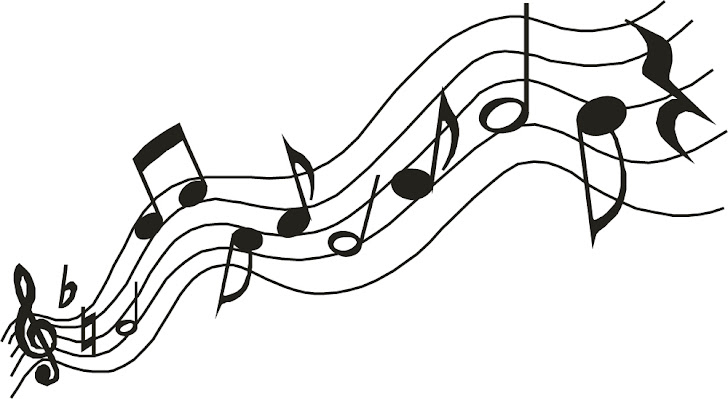 Zakaj izbrati ta predmet?Osrednji namen glasbene umetnosti je obiskovalce glasbenih prireditev naučiti aktivno in doživljajsko poslušati. Pri tem predmetu pa omenjeno poglabljamo še tako, da se poleg poslušanja daljših glasbenih del, navajamo tudi na poslušanje doma, kako sploh izberemo dober posnetek in kje se lahko srečamo z »živo« glasbo. Kaj bomo počeli?Poslušali bomo obsežnejša glasbena dela in se glasbeno, plesno – gibno, besedno in likovno izrazili. Oblikovali bomo osebne glasbene zbirke kakovostnih zvočnih posnetkov (npr. posameznih glasbenih obdobij, ustvarjalcev, glasbenih oblik…)Obiskovali bomo glasbene prireditve (opero ali balet, koncert, dobro zabavnoglasbeno prireditev…) in o njih poročali.Načini ocenjevanja:Ocena je lahko pridobljena preko izražanja poslušanega glasbenega dela ali je ocenjena osebna glasbena zbirka. Oceno se lahko pridobi tudi s poročilom obiskane glasbene prireditve.